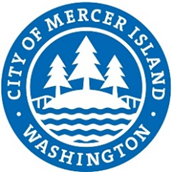 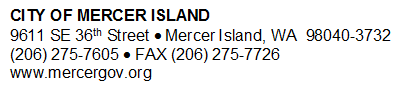 July 23, 2018Davinder Sawhney 6121 84th Ave SE Mercer Island, WA 98040 Via email Re: 	Land Use Review Letter for a Reasonable Accommodation Request Regarding: Reasonable accommodation for an expanded driveway, walkways, and patio located at 6121 84th Ave SE Mercer Island, WA 98040; Parcel ID: 192280-0340  Dear Davinder Sawhney, The City has completed review of the Reasonable Accommodation request received Wednesday July 11, 2018. The request is for reasonable accommodation for the applicant/homeowner’s daughter with Spina Bifida to have access to the entry and backyard. The proposal includes expanding the driveway and creating a “loop” driveway with two connections to the main road. The proposal also includes the addition of a walkway around each side of the house for access to and from the backyard to the front yard as well as a paved area in the backyard for playing with siblings and friends. The driveway will be made of permeable pavers, the applicant has provided information on the design of the pavers. Following review of the application, City staff has determined that the City requires the following additional information: 1. Please explore other options for the driveway, as the City typically  loop (double) driveways the property frontage along the street is 100 feet.  Your property frontage is less than 100 feet.  Some possible design options include but are not limited to the following: Hammer head driveway to accommodate vehicle turnaround on siteCircular accommodation on-site using one drivewayRetain the existing head-in/back-out configuration2. A landscaping plan is required, for impacts the additional lot coverage and hardscape. Please provide a landscaping that includes the following:   ype of plants and estimated quantityHow the plants provide a natural screening barrierlease  that the approval of Reasonable Accommodation request is not an approval of the construction, as all necessary permits are required prior to commencing construction. This includes mitigation of the stormwater impacts through compliance with the City’s stormwater regulations.  This requires a drainage system design prepared by a licensed civil engineer.  Information on stormwater requirements can be found here.  Sincerely, Lauren AndersonAssistant Planner City of Mercer Island’s Development Services Group Lauren.anderson@mercergov.org 206-275-7704